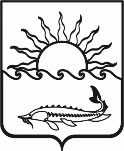 Р Е Ш Е Н И ЕСОВЕТА МУНИЦИПАЛЬНОГО ОБРАЗОВАНИЯПРИМОРСКО-АХТАРСКИЙ  РАЙОНшестого созываот  29 января 2020 года                                                                                   №611город  Приморско-АхтарскО внесении изменений в Устав муниципального образования Приморско-Ахтарский районВ соответствии с пунктом 1 части 10 статьи 35, статьей 44 Федерального закона от 6 октября 2003 года № 131-ФЗ «Об общих принципах организации местного самоуправления в Российской Федерации» Совет муниципального образования Приморско-Ахтарский район РЕШИЛ:1. Внести в Устав муниципального образования Приморско-Ахтарский район, принятый решением Совета муниципального образования Приморско-Ахтарский район от 26 апреля 2017 г. № 230 (в редакции решения Совета муниципального образования  Приморско-Ахтарский район от 17 мая 2018 года № 390, решения Совета муниципального образования Приморско-Ахтарский район от 4 июня 2019 года № 540) изменения, изложив часть 1 статьи 23 в следующей редакции: «1. Совет состоит из 22 депутатов, избираемых на муниципальных выборах на основе всеобщего равного и прямого избирательного права при тайном голосовании.».2. Контроль за выполнением настоящего решения возложить на постоянную депутатскую комиссию Совета муниципального образования Приморско-Ахтарский район по вопросам местного самоуправления и соблюдения законности.3. Настоящее решение вступает в силу после его официального опубликования. 4. Пункт 1 настоящего решения применяется к правоотношениям, возникающим с момента истечения срока полномочий Совета муниципального образования   Приморско-Ахтарский район,  принявшего   настоящее   решение   и  распространяет своё действие на правоотношения, связанные с выборами депутатов Совета муниципального образования Приморско-Ахтарский район нового созыва.Председатель Совета                                        Главамуниципального образования                          муниципального образования                       Приморско-Ахтарский район                          Приморско-Ахтарский район__________________Е.А. Кутузова                    ____________М.В. Бондаренко